İLİ     : ERZİNCANTARİH: 05.08.2016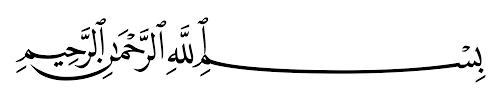 يَا بَن۪ٓي اٰدَمَ قَدْ اَنْزَلْنَا عَلَيْكُمْ لِبَاساً يُوَار۪ي سَوْاٰتِكُمْ وَر۪يشاً۠ وَلِبَاسُ التَّقْوٰى ذٰلِكَ خَيْرٌۜ ذٰلِكَ مِنْ اٰيَاتِ اللّٰهِ لَعَلَّهُمْ يَذَّكَّرُونَلعَنَ رَسُولُ للّهِ صَلَّي اللّهُ عَلَيْهِ وَسَلَّمَ اَلْمُتَشَبِّهِينَ مِنَ الرِّجَالِ بِالنِّسَاءِ وَالْمُتَشَبِّهَاتِ مِنَ النِّسَاءِ بِالرِّجَالِ   	 İSLAMDA TESETTÜRÜN ÖNEMİDeğerli Müminler,Okuduğum ayeti kerimede Yüce Rabbimiz şöyle buyuruyor: “Ey Âdemoğulları! Size avret yerlerinizi örtecek giysi ve süslenecek elbise verdik. Takva (Allah'a karşı gelmekten sakınma) elbisesi var ya, işte o daha hayırlıdır. Bu (giysiler), Allah'ın rahmetinin alametlerindendir. Belki öğüt alırlar (diye onları insanlara verdik).” Okuduğum hadisi şerifte ise Sevgili Peygamberimiz (s.a.s), “erkeklerden kadına benzeyenlere ve kadınlardan erkeklere benzeyenlere lanet etti.” Değerli Müminler,Allah, insanın hayatına, dünya ve ahiret mutluluğuna ulaşması için, imtihan dünyasında olmanın bir gereği olarak belli sınırlamalar getirmiş, belli kurallar koymuştur. Sorumlu varlık olan insan ile diğer canlılar arasındaki önemli farklardan biri de örtünmesidir. Örtünme insan hayatının ayrılmaz bir parçası olarak insan kadar eskidir. İlahi emirler doğrultusunda giyinenler/örtünenler, hem giyinme ihtiyaçlarını karşılamaktadırlar hem de Allah’ın emrine uydukları için ibadet yapmış olmaktadırlar.İslam’da giyimden maksat, bedeni sergilemek için değil örtünmek içindir. Bunun sonucu olarak şartlarına uygun bir örtünmeyle Müslüman’ın amacı insanlarda var olan arzularını uyandırmak değil, onu engellemektir. Değerli Müminler,Dinimiz ahlaki temeller üzerine kurulmuştur. İslam ahlakının temeli ise Allah'tan ve insanlardan hayâ etmektir. Örtünmenin amaçlarından biri de ahlaki kaidelere riayettir. Allah (c.c), Kur’an-ı Kerim'deki muhtelif ayetlerinde, erkek ve kadınların muayyen yerlerini örtmelerini emir buyurmuş, Peygamber efendimiz (s.a.s)  de hadis-i şeriflerinde bu hususu ayrıntılı olarak izah etmiştir.  Müslümanlarda asırlardan beri tesettür farzını yerine getirmeye çalışmışlardır.Değerli Müminler,Allah (c.c), Yüce Kitabımız Kur'an-ı Kerim'de, "Mümin erkeklere söyle, gözlerini haramdan sakınsınlar ve iffetlerini korusunlar. Bu onlar için daha arındırıcıdır. Mümin kadınlara da söyle, gözlerini haramdan sakınsınlar ve iffetlerini korusunlar. (Yüz ve el gibi) görünen kısımlar müstesna, zînet (yer)lerini göstermesinler. Başörtülerini ta yakalarının üzerine kadar salsınlar... Yürürken, gizledikleri süsleri bilinsin diye ayaklarını yere vurmasınlar.” buyurmuştur. Bu ayetlerle hem erkeklerin hem de kadınların harama bakmamaları, belirli yerlerini göstermeyecek şekilde giyinmeleri, edep yerlerinin iyice örtülü tutup, iffet ve namuslarını zina, fuhuş ve onlara sebep olabilecek durumlardan korumaları emredilmektedir. Erkekler, en az göbek ile diz kapağı arasını (diz kapağı da dâhil) örtecek şekilde giyinmelidir. Kadınların örtünmesi ile ilgili olarak da, -kendiliğinden görünenler müstesna- zinetlerini, zinet yerlerini açmamaları ve başörtülerini; saçlarını, başlarını, kulaklarını, boyun ve gerdanlarını iyice örtecek şekilde yakalarının üzerine kadar salmaları emredilmiştir. Peygamber Efendimiz (s.a.s) de, Hz. Ebubekir (r.a.)’ın kızı Esma (r.a.), ince bir elbise ile örtülü olarak huzuruna girmesi üzerine ondan yüz çevirmiş ve kendi mübarek yüzünü ve ellerini işaret ederek; “Ey Esma! Kadın erginlik çağına ulaşınca vücudunun şurası ve burası dışında kalan yerlerinin görülmesi (gösterilmesi) caiz değildir.” buyurmuştur. Bu kadınlar için, onların, elleri, yüzleri ve ayakları dışında kalan yerlerin örtülmesi anlamına gelmektedir. Tesettürü yerine getirirken de muayyen bir kıyafette olması da şart değildir. Hz. Aişe  (r.a.), "Allah ilk muhacir kadınlara rahmet eyleye!  Yüce Allah 'Mümin kadınlar başörtülerini yakalarının üzerine salsınlar!' ayetini indirince, onlar eteklerinden bir parça keserek, onunla başlarını örttüler" demiştir. Ayrıca Peygamber Efendimizin (s.a.s.) ateş ehlinden diye nitelendirdiği giyinik çıplak bir takım kadınlardan olmamak için de Müslüman hanımların evlerinden çıkarken, üstlerine vücut hatlarını belli etmeyecek bir dış elbise almaları, ev kıyafeti ile sokağa çıkmamaları emredilmektedir.Kıymetli Kardeşlerim,Tesettür, bir ibadet olarak Hz. Âdem (a.s.) den beri süre gelen bir nebevi geleneğin devamıdır. Tesettür, namahremlere karşı kendini bakılır ve görünür olmak için yapılan her türlü çabaya ayak diremektir. Etrafındaki insanların dikkatini çekerek bana bak dedirten moda’nın aksine tesettür, namahrem kimselere bakmama ve baktırmama temeli üzerine kuruludur. Bu itibarla örtünün; saçın, ten renginin veya zinetlerin görülmesine engel olacak kalınlıkta, vücut hatlarını göstermeyecek nitelikte olması gerekir. Tesettür, her türlü gösteriş ve riyadan uzak bir şekilde kişinin kişiliğini ve mensubiyetini simgeleştirmesidir. Duaların kabul olunduğu Cuma gününde Rabbim bizleri İslam’ın hayat veren hükümlerini en güzel şekilde anlamayı ve yaşamayı nasip eylesin. 